РОССИЙСКАЯ ФЕДЕРАЦИЯИРКУТСКАЯ ОБЛАСТЬМуниципальное образование «Новонукутское»ПОСТАНОВЛЕНИЕот 15 ноября 2018 г.                                            №  225                  п. НовонукутскийВ рамках реализации приоритетного проекта "Формирование комфортной городской среды" на 2018 - 2022 годы, руководствуясь Федеральным законом "Об общих принципах организации местного самоуправления в Российской Федерации", постановлением Правительства Российской Федерации от 10.02.2017 N 169 "Об утверждении Правил предоставления и распределения субсидий из федерального бюджета бюджетам субъектов Российской Федерации на поддержку государственных программ субъектов Российской Федерации и муниципальных программ формирования современной городской среды", приказом Министерства строительства и жилищно-коммунального хозяйства Российской Федерации от 06.04.2017 N 691/пр "Об утверждении методических рекомендаций по подготовке государственных программ субъектов Российской Федерации и муниципальных программ формирования современной городской среды в рамках реализации приоритетного проекта "Формирование комфортной городской среды" на 2018 - 2022 годы", Уставом муниципального образования «Новонукутское», администрация муниципального образования «Новонукутское,П О С Т А Н О В Л Я Е Т:1. Внести изменения в муниципальную программу «Формирование современной городской среды в п. Новонукутский муниципального образования «Новонукутское» на 2018 - 2022 годы», утвержденной постановлением администрации МО «Новонукутское» от 18 декабря 2017 г. № 303, следующие изменения:1.1. раздел 4 изложить в новой редакции согласно приложению № 1 к настоящему постановлению.1.2. дополнить Приложением № 6 следующего содержания (приложение № 2 к настоящему постановлению).2. Настоящее постановление подлежит официальному опубликованию и размещению на официальном сайте муниципального образования «Новонукутское» (http://новонукутское.рф/).3. Контроль за исполнением настоящего постановления оставляю за собой.Глава муниципального образования «Новонукутское»                                 Ю. В. ПрудниковПриложениек постановлению администрации муниципального образования «Новонукутское»от 15 ноября 2018 г.  № 225Раздел 4. Механизмы реализации ПрограммыРешение обозначенных в Программе задач реализуется через план мероприятий по следующим направлениям:1. Благоустройство дворовых территорий многоквартирных домов п. Новонукутский муниципального образования «Новонукутское».Данное направление предполагает:- разработку проектно-сметной документации, дизайн-проектов дворовых территорий;- ремонт дорожных покрытий, проездов, тротуаров, бортового камня, обустройство дополнительных мест парковок, линий наружного освещения;- приобретение и установку оборудования для детских и спортивных площадок, площадок для отдыха, проведения досуга;- приобретение и установку урн, скамеек;- благоустройство территории детских и спортивных площадок;- устройство контейнерных площадок;- озеленение;- прочее.2. Благоустройство общественных территорий п. Новонукутский муниципального образования «Новонукутское».Данное направление предполагает:- разработку проектно-сметной документации, дизайн-проектов общественных территорий п. Новонукутский муниципального образования «Новонукутское», технических заданий для проектирования;- устройство, ремонт дорожных покрытий, проездов, тротуаров, площадей, беговых и велосипедных дорожек, бортового камня, лестниц, мест парковок- организацию освещения;- установку и ремонт объектов внешнего благоустройства, ограждений;- благоустройство амфитеатров, террас, зон для отдыха, подпорных стен;- приобретение и установку оборудования для детских, спортивных площадок;- приобретение и установку урн, скамеек, групп для отдыха;- устройство ливневой канализации, водоотводных сооружений;- устройство фонтанов;- озеленение общественных территорий, устройство современных газонов, покупку и выращивание саженцев;- организацию видеонаблюдения на общественных пространствах;- прочее.3. Заключение соглашений с юридическими лицами и индивидуальными предпринимателями о благоустройстве объектов недвижимого имущества (включая объекты незавершенного строительства) и земельных участков, находящихся в их собственности (пользовании), в соответствии с требованиями Правил благоустройства не позднее 2020 года.Ожидаемый результат от выполнения данного направления выражается в повышении уровня благоустройства объектов недвижимого имущества (включая объекты незавершенного строительства) и земельных участков, находящихся в собственности (пользовании) юридических лиц и индивидуальных предпринимателей.4. Инвентаризация уровня благоустройства индивидуальных жилых домов и земельных участков, предназначенных для их размещения.Инвентаризация проводится с целью оценки состояния сферы благоустройства индивидуальных жилых домов и земельных участков, предоставленных для их размещения.5. Заключение соглашений с собственниками (пользователями) индивидуальных жилых домов и земельных участков, предназначенных для их размещения, об их благоустройстве в соответствии с требованиями Правил благоустройства не позднее 2020 года.Ожидаемый результат от выполнения данного направления выражается в повышении уровня благоустройства индивидуальных жилых домов и земельных участков, предназначенных для их размещения.6. Создание условий для участия населения в благоустройстве территорий п. Новонукутский муниципального образования «Новонукутское» в рамках реализации Программы.Ожидаемый результат от выполнения данного направления выражается в ежегодном увеличении числа жителей муниципального образования «Новонукутское», принявших участие в благоустройстве дворовых территорий многоквартирных домов и выразивших готовность поддерживать благоустроенные дворовые и общественные территории в надлежащем виде.Реализация вышеуказанных направлений будет осуществляться через следующий механизм.1. Программа на 2018 - 2022 годы сформирована с учетом требований государственной программы Иркутской области "Формирование современной городской среды" на 2018 - 2022 годы, утвержденной постановлением Правительства Иркутской области от 31 августа 2017 г. N 568-пп, и включает в себя, в том числе:1) адресный перечень дворовых территорий многоквартирных домов, нуждающихся в благоустройстве и подлежащих благоустройству в 2018 - 2022 годах (Приложение N 3 к настоящей Программе);2) адресный перечень общественных территорий, нуждающихся в благоустройстве и подлежащих благоустройству в 2018 - 2022 годах (Приложение N 4 к настоящей Программе). Благоустройство общественных территорий планируется осуществлять комплексно, предусматривая функциональное разнообразие на объектах и используя различные элементы благоустройства, в целях обеспечения привлекательности территорий для разных групп населения;3) адресный перечень объектов недвижимого имущества (включая объекты незавершенного строительства) и земельных участков, находящихся в собственности (пользовании) юридических лиц и индивидуальных предпринимателей, подлежащих благоустройству не позднее 2020 года за счет средств указанных лиц в соответствии с заключенными соглашениями с администрацией города Иркутска (Приложение N 5 к настоящей Программе).Для формирования перечней дворовых территорий, подлежащих благоустройству в 2018 - 2022 годах, проведен анализ текущего состояния территории п. Новонукутский муниципального образования «Новонукутское» с инвентаризацией объектов благоустройства и составлением паспортов благоустройства дворовых территорий.Перечень общественных территорий п. Новонукутский муниципального образования «Новонукутское», подлежащих благоустройству в 2018 - 2022 годах, включает общественные территории, выделенные на основании итогов инвентаризации по выявлению территорий, благоустройство которых будет иметь наибольший эффект с точки зрения создания комфортных условий, повышения привлекательности п. Новонукутский для гостей. Кроме того, формирование перечней осуществлено на основании следующих нормативных правовых актов:- Правил предоставления и распределения субсидий из федерального бюджета бюджетам субъектов Российской Федерации на поддержку государственных программ субъектов Российской Федерации и муниципальных программ формирования современной городской среды, утвержденных постановлением Правительства Российской Федерации от 10.02.2017 N 169 (далее - Правила предоставления и распределения субсидий из федерального бюджета);- постановления администрации муниципального образования «Новонукутское» от 27 июля 2017 г. № 156 «О создании муниципальной инвентаризационной комиссии по проведению инвентаризации уровня благоустройства дворовых и общественных территорий, индивидуальных жилых домов и земельных участков, предоставленных для их размещения»;- постановления администрации муниципального образования «Новонукутское» от  30 октября 2017 г. № 257 «Об утверждении Положения об общественной комиссии по реализации приоритетного проекта «Формирование комфортной городской среды» в муниципальном образовании «Новонукутское» на 2018 – 2022 годы»;- других муниципальных нормативных правовых актов города Иркутска.В процесс формирования перечней дворовых и общественных территорий, планируемых к благоустройству в рамках Программы, активно вовлекаются жители поселка. Для этих целей до утверждения Программы были разработаны и утверждены Порядки представления, рассмотрения и оценки предложений заинтересованных лиц о включении дворовой территории и о включении общественной территории в Программу, была создана общественная комиссия под председательством Главы по обсуждению проекта Программы, проведению комиссионной оценки предложений заинтересованных лиц и осуществлению контроля за реализацией Программы после ее утверждения. В состав общественной комиссии вошли представители органов местного самоуправления, депутаты Думы, иные лица.Общественное участие реализуется в соответствии со следующими принципами:- все формы участия граждан, организаций направлены на наиболее полное включение всех заинтересованных сторон, на выявление их истинных интересов и ценностей, на достижение согласия по целям и планам реализации проектов благоустройства дворовых территорий, общественных пространств;- открытое обсуждение общественных территорий, подлежащих благоустройству, и проектов их благоустройства;- решения, касающиеся благоустройства общественных территорий, принимаются открыто и гласно;- для повышения уровня доступности информации, информирования граждан и других заинтересованных лиц о задачах и проектах благоустройства дворовых территорий и общественных пространств создан раздел на официальном сайте администрации муниципального образования «Новонукутское»http://новонукутское.рф/prioritetnye-proekty.html, который является одним из инструментов для отчетности по реализации приоритетного проекта.В разделе сайта размещены образцы документов, нормативно-правовая документация приоритетного проекта, иная информация. 2. Состав мероприятий Программы определен исходя из целей и задач приоритетного проекта Российской Федерации "Формирование комфортной городской среды". Приоритетный проект направлен на создание условий для системного повышения качества и комфорта городской среды путем ежегодной реализации комплекса первоочередных мероприятий по благоустройству территорий.В рамках реализации Программы через участие в приоритетном проекте Российской Федерации "Формирование комфортной городской среды" планируется привлечение федеральных и областных средств на реализацию мероприятий по благоустройству дворовых территорий многоквартирных домов и общественных пространств.В целях получения субсидий из федерального и областного бюджетов на мероприятия по благоустройству дворовых территорий многоквартирных домов все работы, выполняемые в рамках Программы, должны соответствовать минимальному и дополнительному перечням работ по благоустройству дворовых территорий многоквартирных домов (далее соответственно - минимальный перечень, дополнительный перечень).Минимальный перечень утвержден Правилами предоставления и распределения субсидий из федерального бюджета и включает следующие виды работ:1) ремонт дворовых проездов;2) обеспечение освещения дворовых территорий многоквартирных домов;3) установку скамеек;4) установку урн.Дополнительный перечень утвержден Положением о предоставлении и расходовании субсидий из областного бюджета и включает следующие виды работ:1) оборудование детских площадок;2) оборудование спортивных площадок;3) оборудование автомобильных парковок;4) озеленение территорий;5) обустройство площадок для выгула домашних животных;6) обустройство площадок для отдыха;7) обустройство контейнерных площадок;8) обустройство ограждений;9) устройство открытого лотка для отвода дождевых и талых вод;10) устройство искусственных дорожных неровностей с установкой соответствующих дорожных знаков;11) иные виды работ.При выполнении видов работ, включенных в минимальный и дополнительный перечни, обязательным является трудовое участие собственников помещений в многоквартирных домах, собственников иных зданий и сооружений, расположенных в границах дворовой территории, подлежащей благоустройству (далее - заинтересованные лица).Трудовое участие заинтересованных лиц реализуется в форме субботника.Под субботником понимается выполнение неоплачиваемых работ, не требующих специальной квалификации, в том числе подготовка дворовой территории многоквартирного дома к началу работ, уборка мусора, покраска оборудования, другие работы.Доля трудового участия заинтересованных лиц устанавливается в размере одного субботника для каждой дворовой территории многоквартирного дома.Трудовое участие граждан, собственников зданий в выполнении мероприятий по благоустройству дворовых территорий подтверждается документально. В качестве документов (материалов), подтверждающих трудовое участие, могут быть представлены отчет подрядной организации о выполнении работ, включающий информацию о проведении мероприятия с трудовым участием граждан, отчет совета многоквартирного дома, лица, управляющего многоквартирным домом, о проведении мероприятия с трудовым участием граждан. Отчет должен содержать информацию о количестве человек, принявших трудовое участие, и времени, затраченном на реализацию трудового участия. При этом рекомендуется в качестве приложения к такому отчету представлять фото-, видеоматериалы, подтверждающие проведение мероприятия с трудовым участием граждан, и размещать указанные материалы в средствах массовой информации, социальных сетях, информационно-телекоммуникационной сети Интернет.3. Для целей благоустройства территорий разрабатываются и утверждаются дизайн-проекты.Разработка дизайн-проекта в отношении дворовых и общественных территорий осуществляется в соответствии с Правилами благоустройства, требованиями Градостроительного кодекса Российской Федерации, а также действующими строительными, санитарными и иными нормами и правилами.Разработку дизайн-проекта в отношении дворовых и общественных территорий осуществляет Администрация. Под дизайн-проектом понимается графический и текстовый материал, включающий в себя 3-d визуализированное изображение дворовой территории или общественных территорий, представленный в нескольких ракурсах, с планировочной схемой, фотофиксацией существующего положения, с описанием работ и мероприятий, предлагаемых к выполнению (далее – дизайн проект).Содержание дизайн-проекта зависит от вида и состава планируемых к благоустройству работ. Это может быть как проектная, сметная документация, так и упрощенный вариант в виде изображения дворовой территории или общественной территории с описанием работ и мероприятий, предлагаемых к выполнению.Визуализированный перечень образцов элементов благоустройства, предлагаемых к размещению на дворовой территории многоквартирного дома, сформированных исходя из минимального перечня работ по благоустройству дворовых территорий, приведен в приложении № 6 к Программе.В целях обсуждения, согласования и утверждения разработанного дизайн-проекта благоустройства дворовой территории многоквартирного дома Администрация уведомляет представителя заинтересованных лиц, который вправе действовать в интересах всех собственников помещений в многоквартирном доме, придомовая территория которого включена в адресный перечень дворовых территорий Программы, о готовности дизайн-проекта в течение 3 рабочих дней со дня изготовления дизайн-проекта.Представитель заинтересованных лиц обеспечивает обсуждение и согласование дизайн-проекта благоустройства дворовой территории многоквартирного дома, для дальнейшего его рассмотрения и передает в срок, не превышающий 5 рабочих дней в общественную комиссию.Обсуждение и рассмотрение дизайн-проекта благоустройства дворовой территории многоквартирного дома осуществляется общественной комиссией, по результатам рассмотрения дизайн-проекта общественной комиссией, такой дизайн-проект утверждается нормативно-правовым актом Администрации.Представители заинтересованных лиц вправе участвовать при рассмотрении дизайн-проекта на заседаниях общественной комиссии.Обсуждение, согласование и рассмотрение дизайн-проекта благоустройства общественной территории, осуществляется общественной комиссией, по результатам рассмотрения дизайн-проекта общественной комиссией, такой дизайн-проект утверждается нормативно-правовым актом Администрации.4. С целью обеспечения формирования единого благоустроенного облика п. Новонукутский, а также для привлечения к благоустройству п. Новонукутский не только граждан, проживающих в многоквартирных домах, предусмотрены мероприятия по заключению соглашений с гражданами, имеющими в собственности индивидуальные жилые дома, а также с юридическими лицами и индивидуальными предпринимателями о благоустройстве находящихся в их собственности (пользовании) объектов недвижимого имущества и земельных участков.5. Реализация обозначенных направлений по благоустройству дворовых и общественных территорий, объектов недвижимого имущества осуществляется с учетом необходимости обеспечения физической, пространственной и информационной доступности зданий, сооружений, дворовых и общественных территорий для инвалидов и других маломобильных групп населения. 6. При реализации Программы обеспечивается синхронизация мероприятий по благоустройству в рамках приоритетного проекта "Формирование комфортной городской среды" с мероприятиями, реализуемыми в рамках федеральных, региональных и муниципальных программами (планами) строительства (реконструкции, ремонта) объектов недвижимого имущества, программами по ремонту и модернизации инженерных сетей и иных объектов, расположенных на соответствующей территории.Направления реализации мероприятий Программы представляют собой единый механизм реализации Программы, созданный для решения поставленных задач. Разработанный механизм реализации Программы существенным образом повлияет на формирование комфортной городской среды в п. Новонукутский, будет стимулировать жителей к участию в благоустройстве дворовых территорий, общественных пространств, объектов недвижимого имущества (включая объекты незавершенного строительства) и земельных участков, находящихся в собственности (пользовании) юридических лиц и индивидуальных предпринимателей, территорий индивидуальной жилой застройки, а также будет способствовать увеличению количества благоустроенных мест отдыха жителей как во дворах, так и в общественных пространствах, повышению имиджа поселка и улучшению качества жизни населения.Приложение № 2к постановлению администрации муниципального образования «Новонукутское»от 15 ноября 2018 г.  № 225«Приложение № 6к муниципальной программе  «Формирование современной городской среды в п. Новонукутский муниципального образования «Новонукутское» на 2018 - 2022 годы»ВИЗУАЛИЗИРОВАННЫЙ ПЕРЕЧЕНЬ ОБРАЗЦОВ ЭЛЕМЕНТОВ БЛАГОУСТРОЙСТВА, ПРЕДЛАГАЕМЫХ К РАЗМЕЩЕНИЮ НА ДВОРОВОЙ ТЕРРИТОРИИ МНОГОКВАРТИРНОГО ДОМА, СФОРМИРОВАННЫЙ ИСХОДЯ ИЗ МИНИМАЛЬНОГО ПЕРЕЧНЯ РАБОТ ПО БЛАГОУСТРОЙСТВУ ДВОРОВЫХ ТЕРРИТОРИЙУличный фонарь:Скамья:Урна:РОССИЙСКАЯ ФЕДЕРАЦИЯИРКУТСКАЯ ОБЛАСТЬМуниципальное образование «Новонукутское»ПОСТАНОВЛЕНИЕот 16 ноября 2018 г.	№ 229	             п. НовонукутскийО предоставлении разрешения на отклонение от предельных параметров разрешенного строительства, реконструкции объектов капитального строительстваРассмотрев рекомендации комиссии по подготовке правил землепользования и застройки муниципального образования «Новонукутское», подготовленные на основании заключения о результатах публичных слушаний от 16.11.2018 г., руководствуясь ч. 4, 5 ст. 40 Градостроительного кодексаРоссийской Федерации и Уставом муниципального образования «Новонукутское», Глава муниципального образования «Новонукутское»ПОСТАНОВЛЯЕТ:1. Предоставить разрешение на отклонения от предельных параметров разрешенного строительства, реконструкции объектов капитального строительства для земельного участка с кадастровым номером85:04:000000:2496 площадью 813 кв. м., расположенного по адресу: Иркутская область, Нукутский район, д. Татхал-Онгой, ул. Спортивная, 5 «б», в территориальной зоне – зона застройки индивидуальными жилыми домами (1-3 этажа) (Ж-1), в части сокращения минимального отступа от красной линии с 3 до 0 метра, от границы земельного участка с 3 до 0 метра, максимального процента застройки в границах земельного участка до 100 %.2. Отделу земельных и имущественных отношений администрации муниципального образования «Новонукутское» в течение семи дней со дня утверждения опубликовать настоящее постановление в порядке, установленном для официального опубликования муниципальных правовых актов, иной официальной информации.3. Разместить настоящее постановление на официальном сайте муниципального образования «Новонукутское».Глава муниципального образования «Новонукутское»                 Ю. В. ПрудниковРОССИЙСКАЯ ФЕДЕРАЦИЯИРКУТСКАЯ ОБЛАСТЬМуниципальное образование «Новонукутское»ПОСТАНОВЛЕНИЕ19.11.2018 г.	                           № 230                                         п. НовонукутскийО подготовке документации по планировке территории линейного объектаВ соответствии со статьей 46 Градостроительного кодекса Российской Федерации, на основании заявления ООО «КНАУФ ГИПС БАЙКАЛ» (ИНН 3851004128, ОГРН 1113851002760), руководствуясь Уставом муниципального образования «Новонукутское»:1. Принять решение о подготовке документации по планировке территории, предназначенной для размещения линейного объекта «Технологическая автомобильная дорога необщего пользования промышленная площадка ООО «КНАУФ ГИПС БАЙКАЛ» - Усть-Куретское, месторождение гипсового камня в Нукутском районе Иркутской области», планируемого на территории муниципального образования «Новонукутское».2. Разрешить ООО «КНАУФ ГИПС БАЙКАЛ» (ИНН 3851004128, ОГРН 1113851002760) осуществить подготовку документации по планировке территории (проект планировки территории с проектом межевания территории в его составе), предназначенной для размещения линейного объекта «Технологическая автомобильная дорога необщего пользования промышленная площадка ООО «КНАУФ ГИПС БАЙКАЛ» - Усть-Куретское месторождение гипсового камня в Нукутском районе Иркутской области».3. Настоящее постановлениеподлежит официальному опубликованию и размещению на официальном сайте администрации муниципального образования «Новонукутское» в информационно-телекоммуникационной сети «Интернет».4. Контроль за настоящим постановлением оставляю за собой.Глава МО «Новонукутское»           Ю.В. ПрудниковРОССИЙСКАЯ ФЕДЕРАЦИЯИРКУТСКАЯ ОБЛАСТЬМуниципальное образование «Новонукутское»ПОСТАНОВЛЕНИЕ21.11.2018 г.	                                                   № 232                                         п. НовонукутскийО проведении публичных слушаний по проектупланировки территории с проектом межевания территорииВ целях соблюдения права человека на благоприятные условия жизнедеятельности, прав и законных интересов правообладателей земельных участков и объектов капитального строительства, в соответствии с положениями статьи 5.1, статьи 46 Градостроительного кодекса Российской Федерации, части 5 статьи 28 Федерального закона от 06.10.2003 № 131-ФЗ «Об общих принципах организации местного самоуправления в Российской Федерации», руководствуясь Уставом муниципального образования «Новонукутское»,ПОСТАНОВЛЯЮ:1.	Администрации муниципального образования «Новонукутское» в срок до 23ноября 2018 года организовать проведение публичных слушаний по проекту планировки территории с проектом межевания территории, предназначенной для размещения линейного объекта «Технологическая автомобильная дорога необщего пользования промышленная площадка ООО «КНАУФ ГИПС БАЙКАЛ» - Усть-Куретское месторождение гипсового камня в Нукутском районе Иркутской области».2. Утвердить план-график проведения публичных слушаний по проекту планировки территории с проектом межевания территории, предназначенной для размещения линейного объекта «Технологическая автомобильная дорога необщего пользования промышленная площадка ООО «КНАУФ ГИПС БАЙКАЛ» - Усть-Куретское месторождение гипсового камня в Нукутском районе Иркутской области» согласно Приложению к настоящему постановлению.3.	Материально-техническое обеспечение проведения публичных слушаний возложить на администрацию муниципального образования «Новонукутское».4. Настоящее постановление подлежит официальному опубликованию и размещению на официальном сайте администрации муниципального образования «Новонукутское» в информационно-телекоммуникационной сети «Интернет».5. Настоящее постановление вступает в силу с момента официального опубликования.6. Контроль за исполнением настоящего постановления оставляю за собой.Глава МО «Новонукутское»                         Ю.В. ПрудниковПриложение к постановлению главымуниципального образования «Новонукутское»от 21.11.2018 г. № 232План-график проведения публичных слушаний по проекту планировки территории с проектом межевания территории, предназначенной для размещения линейного объекта «Технологическая автомобильная дорога необщего пользования промышленная площадка ООО «КНАУФ ГИПС БАЙКАЛ» - Усть-Куретское месторождение гипсового камня в Нукутском районе Иркутской области»Оповещение о начале публичных слушаний по проекту планировки территории с проектом межевания территории, предназначенной для размещения линейного объекта «Технологическая автомобильная дорога необщего пользования промышленная площадка ООО «КНАУФ ГИПС БАЙКАЛ» - Усть-Куретское месторождение гипсового камня в Нукутском районе Иркутской области»Администрация муниципального образования «Новонукутское»оповещает о начале проведения публичных слушаний по проекту планировки территории с проектом межевания территории, предназначенной для размещения линейного объекта «Технологическая автомобильная дорога необщего пользования промышленная площадка ООО «КНАУФ ГИПС БАЙКАЛ» - Усть-Куретское месторождение гипсового камня в Нукутском районе Иркутской области».Проекту планировки территории с проектом межевания территории, предназначенной для размещения линейного объекта «Технологическая автомобильная дорога необщего пользования промышленная площадка ООО «КНАУФ ГИПС БАЙКАЛ» - Усть-Куретское месторождение гипсового камня в Нукутском районе Иркутской области», подготовлен на территорию, находящуюся за пределами границ населенных пунктов поселения.К проекту планировки территории с проектом межевания территории, предназначенной для размещения линейного объекта «Технологическая автомобильная дорога необщего пользования промышленная площадка ООО «КНАУФ ГИПС БАЙКАЛ» - Усть-Куретское месторождение гипсового камня в Нукутском районе Иркутской области», прилагаются информационные материалы в графическом и текстовом виде.Информация о порядке и сроках проведения публичных слушаний по проекту планировки территории с проектом межевания территории, предназначенной для размещения линейного объекта «Технологическая автомобильная дорога необщего пользования промышленная площадка ООО «КНАУФ ГИПС БАЙКАЛ» - Усть-Куретское месторождение гипсового камня в Нукутском районе Иркутской области», приведена ниже в таблице:Экспозиция проекта планировки территории с проектом межевания территорииоткроется 30ноября 2018 года по адресу: Иркутская область, Нукутский район, п. Новонукутский, ул. Майская, д. 29Экспозиция будет открыта ежедневно в будние дни, с 10-00 по 12-00.Участники публичных слушаний вправе вносить свои предложения и замечания по проекту:1) посредством официального сайта администрации муниципального образования «Новонукутское» (http://новонукутское.рф/), электронной почты (admm_nukuti@mail.ru) – до 21.12.2018 г.;2) в письменной или устной форме в ходе проведения собраний участников публичных слушаний – во время проведения собраний участников публичных слушаний;3) в письменной форме в адрес администрации муниципального образования «Новонукутское» – до 21.12.2018 г.;4) посредством записи в книге (журнале) учета посетителей экспозиции проекта, подлежащего рассмотрению на общественных обсуждениях или публичных слушаниях – до 21.12.2018 г.Проект проекта планировки территории с проектом межевания территориибудет в срок до 01.12.2018 размещен на официальном сайте администрации муниципального образования «Новонукутское» (http://новонукутское.рф/).Информация о дате, времени и месте проведения собрания или собраний участников публичных слушаний указана ниже в таблице:РОССИЙСКАЯ ФЕДЕРАЦИЯИРКУТСКАЯ ОБЛАСТЬНУКУТСКИЙ  РАЙОНАДМИНИСТРАЦИЯ МУНИЦИПАЛЬНОГО ОБРАЗОВАНИЯ«НОВОНУКУТСКОЕ»       ПОСТАНОВЛЕНИЕот 09 ноября 2018 г.                      № 221              п. Новонукутский «Об утверждении прогноза социально-экономическогоразвития муниципального образования «Новонукутское» на 2019 год и на плановый период 2020 и 2021 годов»Руководствуясь статьей 8 Положения о бюджетном процессе, утвержденного решением Думы муниципального образования «Новонукутское» от 31.03.2011 года № 03 (в ред. от 26.03.2012 г. № 08, от 31.07.2013 г. № 40, от 24.04.2014 г. № 14, от 20.06.2014 г. № 24, от 27.04.2017 г. № 5), администрацияПОСТАНОВЛЯЕТ:1. Утвердить прогноз социально-экономического развития муниципального образования «Новонукутское» на 2019 год и на плановый период 2020 и 2021 годов согласно приложению.2. Контроль за исполнением данного постановления возложить на начальника финансового отдела администрации муниципального образования «Новонукутское» Рыцеву Е.А..3. Опубликовать настоящее решение в печатном издании «Новонукутский вестник» и разместить на официальном сайте муниципального образования «Новонукутское» в информационно-телекоммуникационной сети «Интернет».Глава администрациимуниципального образования «Новонукутское»                      Ю.В.ПрудниковПояснительная запискак прогнозу социально-экономического развитиямуниципального образования «Новонукутское» на 2019 годи на плановый период 2020 и 2021 годовОснования разработки проектаПрогноз социально-экономического развития муниципального образования «Новонукутское» на 2019 год и на плановый период 2020 и 2021 годов  разработан с учетом норм Бюджетного кодекса Российской Федерации, Положения о бюджетном процессе в муниципальном образовании «Новонукутское», утвержденного решением Думы муниципального образования «Новонукутское» от 31.03.2011 года № 03 (в ред. от 26.03.2012 г. № 08, от 31.07.2013 г. № 40, от 24.04.2014 г. № 14, от 20.06.2014 г. № 24, от 27.04.2017 г. № 5). Прогноз социально-экономического развития муниципального образования «Новонукутское» на 2019 год и на плановый период 2020 и 2021 годов, также включает в себя комплекс мероприятий на среднесрочную перспективу, направленных на преодоление основных проблем в социально-экономической сфере и решение стратегических задач по подъему экономики муниципального образования.Прогноз социально-экономического развития муниципального образования «Новонукутское» разработан на вариативной основе с учетом рекомендаций и сценарных условий социально-экономического развития Российской Федерации на период 2019-2021 годов, одобренных на заседании Правительства Российской Федерации 12 июля 2018 года, а также на основе анализа тенденций, складывающихся в развитии экономики муниципального образования , прогнозных данных предприятий , расположенных на территории муниципального образования «Новонукутское».         Базовый вариант характеризует состояние экономики в условиях сложившихся тенденций развития региона с учетом изменения внешних факторов, консервативной бюджетной политики и реализации инвестиционных замыслов хозяйствующих субъектов. Целевой вариант отражает оптимистический характер развития с учетом благоприятного изменения конъюнктуры мировых цен и активной государственной политики, направленной на улучшение инвестиционного климата, повышение конкурентоспособности и эффективности бизнеса, на стимулирование экономического роста и модернизации, а также на повышение эффективности расходов бюджета.Для разработки параметров бюджета предлагается использовать базовый вариант прогноза.Промышленное производствоВедущее место в экономике сельского поселения принадлежит промышленному производству , которое остается основным сектором для создания материальных благ, товарной  и денежной массы, новых рабочих мест и инвестиционных источников Промышленность на территории муниципального образования «Новонукутское» представлена заводом по производству гипса, гипсакартоновых листов и смесей. По оценке 2018 года предполагается увеличение объемов производства основных  видов производимой продукции ООО «КНАУФ ГИПС БАЙКАЛ», так добыча гипса составит 120,6 % к уровню2017 года, производство гипсокартоновых листов на 103,2%, , а производство сухих смесей на 110,6 %. В связи с этим индекс промышленного производства составит 123,3 % .Сельское хозяйство    Сельское хозяйство представлено личными подсобными хозяйствами  (1727)  и КФХ -  (6) хозяйств. По итогам работы в КФХ выпуск валовой продукции за  2018   год составит 12,0 млн. рублей.    В животноводстве стабилизировалось резкое снижение поголовья крупного рогатого скота. В частном секторе и КФХ идет восстановление поголовья всех видов животных и птиц, чему способствуют целевые программы по развитию семейных животноводческих ферм и поддержке начинающих фермеров.    Развитие семейных животноводческих ферм на базе малых форм хозяйствования позволит увеличить производство отечественной животноводческой продукции, увеличить поголовье крупного рогатого скота молочных и мясных пород, других видов животных и птицы, повысят уровень жизни и обеспечат занятость сельского населения, а также распространить передовой опыт организации животноводства, относящихся к приоритетным целям развития АПК.    В 2018-2020 годах развитие сельского хозяйства будет осуществляться в соответствии с муниципальными целевыми программами, которые определяют основные направления развития сельского хозяйства на среднесрочный период.    Проводимая государственная политика поддержки малых форм хозяйствования на селе позволяет расширить возможности доступа субъектов малого сельскохозяйственного предпринимательства к субсидируемым кредитам банков и займам сельскохозяйственных потребительских кооперативов в рамках реализации Государственной программы развития сельского хозяйства и регулирования рынков сельскохозяйственной продукции, сырья и продовольствия.     Таким образом, в сельском хозяйстве имеются все предпосылки для дальнейшего развития. Малое предпринимательство    Прогноз развития малого предпринимательства на период 2019-2021 годов рассчитан на основании анализа данных Территориального органа Федеральной службы государственной статистики по Нукутскому району о развитии малого предпринимательства в 2016-2017 годах, индексов дефляторов, рекомендованных Министерством экономического развития Российской Федерации, оценки развития малого предпринимательства в 2017 году в рамках муниципальной подпрограммы «Поддержка и развитие малого и среднего предпринимательства в муниципальном образовании «Нукутский район»на 2015-2019 годы».      Структура сферы малого предпринимательства за последние годы не изменилась. В сфере малого бизнеса осуществляет 80 субъектов малого и среднего предпринимательства. Учитывая, что малому бизнесу свойственно вложение средств в отрасли где безусловно, есть перспектива спроса  и доходности, так на территории по прежнему лидируют по количеству предприятия розничной торговли, ремонт автотранспортных средств, бытовых услуг. Розничный товарооборот составит 431,0 млн. рублей.     Развитие предпринимательства и самозанятости безработных является одним из главных направлений обеспечения занятости и создания новых рабочих мест. Строительство    В 2017 году за счет всех источников инвестирования  введено в эксплуатацию 4,2 тыс. кв.м. жилья.     В 2018 году планируется ввод в эксплуатацию 1,7 тыс. кв.м. жилья за счет собственных средств населения.  В МО «Новонукутское» работает муниципальная программа «Переселение граждан из ветхого и аварийного жилищного фонда МО «Новонукутское» на 2014-2020 г.г. Дорожное хозяйство      По муниципальной  целевой программе «Развитие автомобильных дорог общего пользования местного значения на территории муниципального образования «Новонукутское» на 2015-2020 годы»  в 2016-2017  году производились ремонты дорог общего пользования местного значения по улице Ленина – 0,522 км. И улица Гагарина – 1,160 км.  на сумму 89,8 млн. руб., ремонт автомобильной дороги общего пользования местного значения в д. Татхал- Онгой по пер. Цветочный по программе – субсидия  бюджетам сельских поселений на реализацию перечня народных инициатив на сумму – 958,2 тыс.рублей. В 2018 году в рамках на реализацию мероприятий перечня проектов народных инициатив произведен текущий ремонт подъезда от автомобильной дороги общего пользования регионального значения д. Татхал-Онгой на сумму   1380280 рублей 41 коп.   В 2019 году ремонт дорог общего пользования местного значения  в сельском поселении продолжится.Трудовые ресурсы, занятость населенияДемографическая тенденция влияет на формирование численности трудоспособного населения - основной составляющей трудовых ресурсов.Численность экономически активного населения по состоянию на 01.01.2017 года в сельском поселении  составила 1863 человек.Доля занятых в бюджетной сфере  840 человек, в сельском хозяйстве - 60 человек, в транспорте и связи - 31 человек, строительстве -  100 человек, лесном хозяйстве -  62 человека, в производстве и распределении электроэнергии, газа и воды - 52 человека; в добыче и производстве полезных ископаемых -257 человек, торговле -250 человек, прочие – 169,3 работающих. Трудоспособное население, не нашедшее работу по месту жительства, работает вахтовым методом в других субъектах РФ. Есть население, занятое ведением личного подсобного хозяйства.Уровень регистрируемой безработицы  на конец 2018 года составляет 3,9 % или 0,073 тыс. человек. Из числа зарегистрированных безработных:41 % составляет молодежь от 18 до 30 лет, как правило, не имеющая необходимого  стажа работы по специальности;28 % не имеют образования;39,6 % имеют начальное профессиональное образование и низкий уровень квалификации.Среднемесячная заработная плата   работников по полному кругу предприятий муниципального образования «Новонукутское» в 2018 году составило  31051 рублей.    Рост заработной платы в среднесрочном периоде обусловлен , прежде всего , повышением  минимального размера оплаты труда, высвобождением денежных средств в результате проводимой оптимизации численности работников предприятий и индивидуальных предпринимателей, а также осуществлением мер по повышению оплаты труда работников бюджетной сферы. Высокая заработная плата на заводе ООО «КНАУФ ГИПС БАЙКАЛ» -45286 рублей, Государственное управление- 39939 рублей, в образовании 30894 рублей. Низкая заработная плата в здравоохранении,  предоставлении социальных услуг – на уровне 25000 рублей.    В целом проведенный анализ и сформированный прогноз социально-экономического развития сельского поселения на 2019-2021 годы показывает, что основной целью в планируемом периоде будет являться стабилизация и рост экономического потенциала сельского поселения, как основы обеспечения социальных стандартов жизни населения поселения.  Для достижения установленных целевых параметров прогноза будут реализованы: основные направления национальных проектов, план действия Правительства области, планы мероприятий Правительства области по реализации посланий Президента РФ, программа развития района до 2020 г., программа по поддержке и развитию малого бизнеса в районе и в поселении, план первоочередных мероприятий района и поселения.   Для этого необходимо решение следующих задач:- Выработка и обоснование комплекса мер воздействия, направленное на развитие сектора экономики с целью  обеспечения устойчивого потенциала бюджета поселения;- Сохранение и дальнейшее развитие инвестиционной политики;- Стабилизация финансового состояния предприятий, снижение  размера дебиторской и кредиторской задолженностей;- Реализация социальных программ;- Развитие малого и среднего предпринимательства; Отпечатана в муниципальном образовании «Новонукутское», п.Новонукутский ул. Майская, 29           Тираж 10 экз.О внесении изменений в постановление администрации МО «Новонукутское» от 18 декабря 2017 г. № 303 «Об утверждении муниципальной программы «Формирование современной городской среды в п. Новонукутский муниципального образования «Новонукутское» на 2018 - 2022 годы»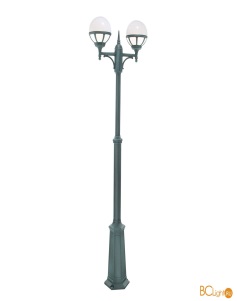 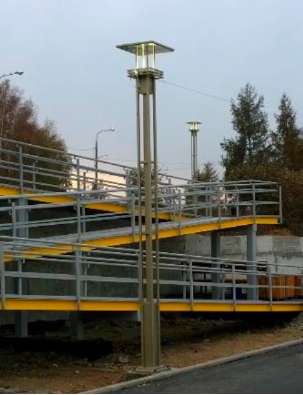 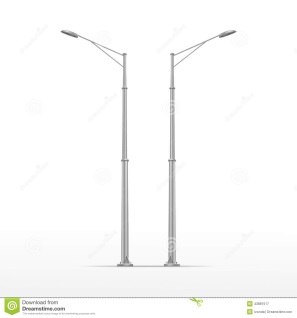 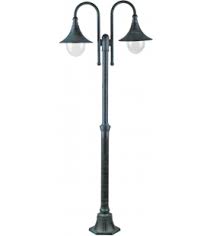 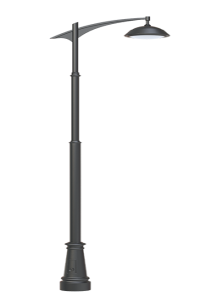 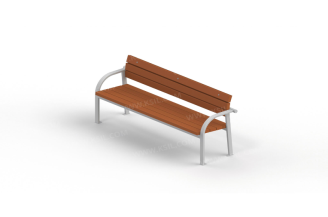 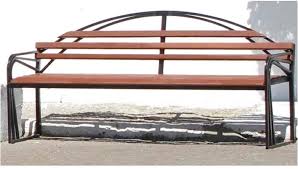 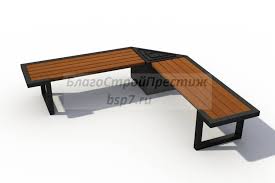 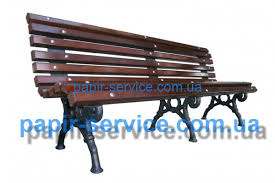 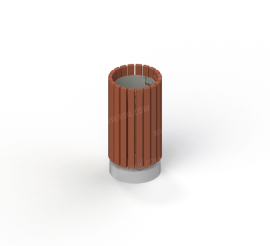 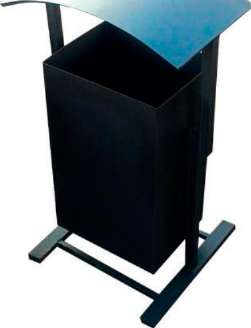 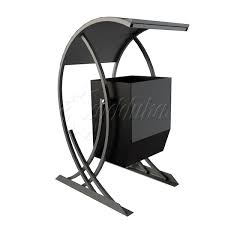 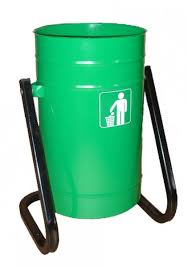 № п/пНаименование мероприятияСроки1Оповещение населения о начале публичных слушанийдо 23.11.20182Размещение проекта, подлежащего рассмотрению на публичных слушаниях, и информационных материалов к нему на официальном сайте и открытие экспозиции такого проектадо 30.11.20183Проведение экспозиции проекта, подлежащего рассмотрению на публичных слушанияхв течении 3 недель, со дня открытия экспозиции  4Проведение собраний участников публичных слушанийдо 14.12.2018 5Подготовка и оформление протокола публичных слушанийв течении 3 календарных дней, со дня окончания публичных слушаний6Подготовка и опубликование заключения о результатах публичных слушанийв течении 7 календарных дней, со дня окончания публичных слушаний7Направление проектаглавемуниципального образования «Новонукутское» на утверждение или на доработку, с учетом заключения о результатах общественных обсуждений или публичных слушанийв течении 7 календарных дней, со дня опубликования заключения о результатах публичных слушаний№ п/пНаименование мероприятияСроки1Оповещение населения о начале публичных слушанийдо 23.11.20182Размещение проекта, подлежащего рассмотрению на публичных слушаниях, и информационных материалов к нему на официальном сайте и открытие экспозиции такого проектадо 30.11.20183Проведение экспозиции проекта, подлежащего рассмотрению на публичных слушанияхв течении3 недель, со дня открытия экспозиции  4Проведение собраний участников публичных слушанийдо 14.12.2018 5Подготовка и оформление протокола публичных слушанийв течении 3 календарных дней, со дня окончания публичных слушаний6Подготовка и опубликование заключения о результатах публичных слушанийв течении 7 календарных дней, со дня окончания публичных слушаний7Направление проекта главе муниципального образования «Новонукутское» на утверждениеили на доработку, с учетом заключения о результатах общественных обсуждений или публичных слушанийв течении 7 календарных дней, со дня опубликования заключения о результатах публичных слушанийНаселенный пунктАдресДата и времяп.Новонукутскийул. Майская, д. 2912.12.2018 в 14-00Приложение  к постановлению администации МО "Новонукутское" от 09.11.2018 г. № 219Приложение  к постановлению администации МО "Новонукутское" от 09.11.2018 г. № 219Приложение  к постановлению администации МО "Новонукутское" от 09.11.2018 г. № 219Прогноз социально-экономического развития муниципального образования                                                                          "Новонукутское" на 2019-2022 гг.Прогноз социально-экономического развития муниципального образования                                                                          "Новонукутское" на 2019-2022 гг.Прогноз социально-экономического развития муниципального образования                                                                          "Новонукутское" на 2019-2022 гг.Прогноз социально-экономического развития муниципального образования                                                                          "Новонукутское" на 2019-2022 гг.Прогноз социально-экономического развития муниципального образования                                                                          "Новонукутское" на 2019-2022 гг.Прогноз социально-экономического развития муниципального образования                                                                          "Новонукутское" на 2019-2022 гг.Прогноз социально-экономического развития муниципального образования                                                                          "Новонукутское" на 2019-2022 гг.Наименование показателяЕд. изм.Оценка 
2018 годаПрогноз на: Прогноз на: Прогноз на: Наименование показателяЕд. изм.Оценка 
2018 года1 вариант 2019г.2 вариант 2019г.2020 год2021 годИтоги развития МО"НОВОНУКУТСКОЕ"Итоги развития МО"НОВОНУКУТСКОЕ"Итоги развития МО"НОВОНУКУТСКОЕ"Итоги развития МО"НОВОНУКУТСКОЕ"Итоги развития МО"НОВОНУКУТСКОЕ"Итоги развития МО"НОВОНУКУТСКОЕ"Итоги развития МО"НОВОНУКУТСКОЕ"Выручка от реализации продукции, работ, услуг                    (в действующих ценах) - всего млн.руб.4507,95430,65430,65430,65430,6Прибыль (убыток) до налогообложения (стр. 140 ф.2  бух. баланса)млн.руб.-----Планируемые к уплате налоги, сборы и другие собственные доходы в консолидированный местный бюджет (сумма бюджетов муниципального района и городских и сельских поселений)млн.руб.15,80914,66814,66814,70814,758Состояние основных видов экономической деятельности хозяйствующих субъектов МОСостояние основных видов экономической деятельности хозяйствующих субъектов МОСостояние основных видов экономической деятельности хозяйствующих субъектов МОСостояние основных видов экономической деятельности хозяйствующих субъектов МОСостояние основных видов экономической деятельности хозяйствующих субъектов МОСостояние основных видов экономической деятельности хозяйствующих субъектов МОСостояние основных видов экономической деятельности хозяйствующих субъектов МОПромышленное производство:Объем промышленной продукции (С+D+E):млн.руб.4018,94833,24833,24833,24833,2Индекс промышленного производства - всего***:%в том числе:Добыча полезных ископаемых (C):Объем отгруженных товаров собственного производства, выполненных работ и услуг млн.руб.-----Индекс промышленного производства%Обрабатывающие производства (D):Объем отгруженных товаров собственного производства, выполненных работ и услуг млн.руб.-----Индекс промышленного производства%Производство и распределение электроэнергии, газа и воды (E):Объем отгруженных товаров собственного производства, выполненных работ и услугмлн.руб.-----Индекс промышленного производства%Сельское хозяйство Валовый выпуск продукции  в сельхозорганизацияхмлн.руб.12131313,413,8Индекс производства продукции сельского хозяйства в сельхозорганизациях%СтроительствоОбъем выполненных работ и услуг собственными силами предприятий и организациймлн.руб.4646465656Ввод в действие жилых домовкв. мВведено жилья на душу населениякв. мТранспортПассажирообороттыс. пас/км-----ТорговляРозничный товарооборот млн.руб.431,0431,0431,0451,0451,0Индекс физического объема %Малый бизнесЧисло действующих малых предприятий - всегоед.4545454545 в том числе по видам экономической деятельности:Сельское хозяйствоед.66666Лесозаготовкиед.22222,0Добыча полезных ископаемыхед.11111,0Обрабатывающие производстваед.Производство и распределение электроэнергии, газа и водыед.Строительствоед.22222Торговляед.Транспорт и связьед.11111Прочиеед.3333333333Уд. вес выручки предприятий малого бизнеса в выручке  в целом по МО%Количество индивидуальных предпринимателейед.8080808080Объем инвестиций в основной капитал за счет всех источников -  всегомлн.руб.161454,6161454,6161454,6161454,6161454,6Уровень жизни населения Уровень жизни населения Уровень жизни населения Уровень жизни населения Уровень жизни населения Уровень жизни населения Уровень жизни населения Среднесписочная численность работающих - всего:тыс. чел.1,9001,9001,9001,9001,900в том числе из общей численности работающих численность работников бюджетной сферы, финансируемой из консолидированного местного бюджета-всего, тыс. чел.0,840,840,840,8400,840из них по отраслям социальной сферы:Образованиетыс. чел.0,2400,2400,2400,2400,240Здравоохранениетыс.чел.0,3500,3500,3500,3500,350Культура и искусствотыс. чел.0,0500,050,050,0500,050Физическая культуратыс. чел.Социальная защитатыс. чел.0,10,10,10,1000,100Управлениетыс.чел.0,10,10,10,1000,100в том числе из общей численности работающих численность работников малых предприятий-всего тыс. чел.1,0601,0601,0601,0601,060Уровень регистрируемой безработицы(к трудоспособному населению)%3,93,93,93,93,9Среднедушевой денежный доход  руб.Среднемесячная начисленная заработная плата (без выплат социального характера) - всегоруб.3105031050310503105031050В том числе из общей численности работающих заработная плата работников бюджетной сферы, финансируемой из консолидированного местного бюджета-всего, руб.3105031050310503105031050из них по отраслям социальной сферы:000Образованиеруб.3089430894308943089430894Здравоохранениеруб.2553425534255342553425534Культура и искусстворуб.3221532215322153221532215Физическая культураруб.Социальная защитаруб.2478524785247852478524785Управлениеруб.3993939939399393993939939Валовый совокупный доход (сумма ФОТ, выплат соцхарактера, прочих доходов), в том числе:млн.руб.,Фонд оплаты трудамлн.руб.616,20616,20616,20616,2616,2Выплаты социального характераруб.-----Прочие доходымлн.руб.-----